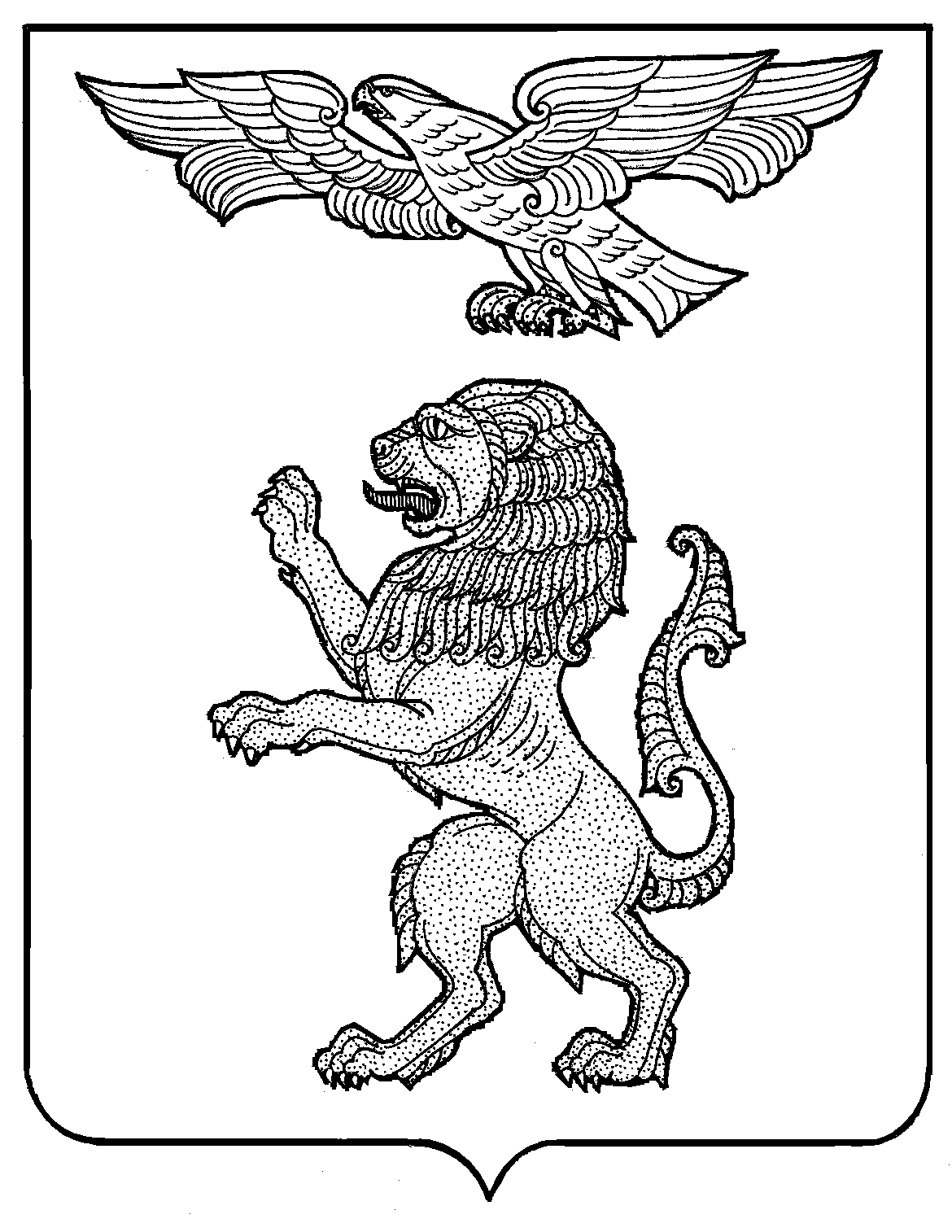 АДМИНИСТРАЦИЯ ГОРОДА БЕЛГОРОДАУПРАВЛЕНИЕ КУЛЬТУРЫП Р И К А Зот  « __ »  ___________  2022 г.                                                                                                     № _______О проведении IV регионального конкурса – фестиваля  исполнительского мастерства среди преподавателей детских музыкальных школ и школ искусств«И мастерство, и вдохновенье…», посвященного Году культурного наследия  народов России.              В целях организации и проведения IV регионального конкурса – фестиваля исполнительского мастерства среди преподавателей детских музыкальных школ и школ искусств «И мастерство, и вдохновенье…», посвященного Году культурного наследия  народов России 
и в соответствии с приказом управления культуры администрации города Белгорода от 26.08.2020 г. № 147 «Об утверждении значимых  творческих мероприятий среди учащихся и преподавателей учреждений дополнительного образования в сфере культуры в 2021-2022 учебном году», п р и к а з ы в а ю:1. Утвердить:- Положение о проведении IV регионального конкурса – фестиваля исполнительского мастерства среди преподавателей детских музыкальных школ и школ искусств «И мастерство, и вдохновенье…», посвященного Году культурного наследия  народов России …» (приложение    № 1);- Состав организационного комитета IV регионального конкурса – фестиваля исполнительского мастерства среди преподавателей детских музыкальных школ и школ искусств «И мастерство, и вдохновенье…», посвященного Году культурного наследия  народов России (приложение № 2).2. Директору МБУ ДО «Детская музыкальная школа № 3 города Белгорода» Мелиховой Е.М. обеспечить проведение IV регионального конкурса – фестиваля исполнительского мастерства среди преподавателей детских музыкальных школ и школ искусств «И мастерство, и вдохновенье…», посвященного Году культурного наследия  народов России в период с 28 марта по 3 апреля 2022 года в дистанционном формате по видеозаписям.3. Руководителям и преподавателям муниципальных учреждений дополнительного образования города Белгорода обеспечить подготовку и участие в IV региональном конкурсе – фестиваля исполнительского мастерства среди преподавателей детских музыкальных школ и школ искусств «И мастерство, и вдохновенье…», посвященного Году культурного наследия  народов России.4. Контроль за исполнением приказа возложить на главного специалиста отдела музыкально-эстетического образования и досуговой работы управления культуры администрации города Белгорода         Чубукову Е.М.Руководитель управления культуры  администрации города Белгорода                                               О.А. ЛесныхПоложение о проведенииIV регионального конкурса – фестиваля исполнительского мастерствасреди преподавателей детских музыкальных школ и школ искусств«И мастерство, и вдохновенье…»(28 марта – 3 апреля 2022 года)1.Общие положения1.1Настоящее положение определяет порядок и сроки проведения 
IV регионального конкурса исполнительского мастерства среди преподавателей детских музыкальных школ и школ искусств «И мастерство, и вдохновенье…», посвященного Году культурного наследия  народов России.      1.2. Организаторами конкурса являются:- управление культуры администрации г. Белгорода;- муниципальное бюджетное учреждение дополнительного образования «Детская музыкальная школа № 3 города Белгорода».      1.3. К участию в конкурсе допускаются дипломированные преподаватели учреждений дополнительного образования отрасли «Культура» города Белгорода и   Белгородской области, а также студенты заочной формы обучение ВУЗов музыкальной направленности.2. Цели и задачи конкурса2.1. Цель конкурса – совершенствование исполнительского мастерства педагогических кадров, повышение творческого потенциала и авторитета преподавателей музыкальных школ в лице общественности, развитие системы художественного образования в сфере культуры города Белгорода 
и Белгородской области. 2.2. Задачи конкурса:- повышение исполнительского мастерства и профессиональной квалификации преподавателей учреждений дополнительного образования отрасли «Культура» города Белгорода и Белгородской области;- выявление и поддержка талантливых исполнителей – преподавателей учреждений дополнительного образования отрасли «Культура» города Белгорода и Белгородской области;- активизация и развитие творческой практики преподавателей детских музыкальных школ как вида методической деятельности;- активный обмен опытом в области музыкального исполнительства между преподавателями образовательных учреждений дополнительного образования города Белгорода и Белгородской области.Оргкомитет конкурса3.1. Общее руководство конкурсом, его организацию и проведение осуществляет оргкомитет. Оргкомитет состоит из председателя, сопредседателя, ответственного секретаря и членов оргкомитета.Состав оргкомитета конкурса утверждается приказом управления культуры администрации города Белгорода.Формируется оргкомитет из представителей управления культуры администрации города Белгорода, руководителей учреждений культуры, ведущих педагогов музыкальных учебных заведений, специалистов, исполнителей.3.2. В рамках возложенных задач оргкомитет выполняет следующие функции:- разрабатывает план проведения конкурса, организует работу по его исполнению;- рассматривает и утверждает размер организационного взноса, направленного на организацию и проведение конкурса;- организует сбор заявок на участие в конкурсе, организует работу по проверке  соответствия оформления и подачи заявок требованиям и условиям конкурса;- отклоняет заявки, не отвечающие требованиям Положения конкурса;- организует работу по регистрации участников конкурса;- формирует состав членов жюри и утверждает председателя жюри;- координирует работу жюри;- разрабатывает критерии и методику оценки конкурсных выступлений;- организует работу по проведению церемонии торжественного открытия фестиваля-конкурса, церемонии награждения победителей;- привлекает спонсоров и соорганизаторов;- принимает и рассматривает предложения по организации и проведению конкурса;- вносит предложения по изменению и дополнению настоящего Положения;- осуществляет иные функции по организации конкурса.Все вопросы, не урегулированные данным Положением, решает оргкомитет. Принятые решения оформляются протоколом.4. Номинации конкурса4.1. Конкурс проводится по следующим номинациям:	- «Инструментальное исполнительство» (все специализации):	- солисты;- ансамбли: - малый состав (от 2 до 5 участников). - большой состав (от 6 до 12 участников).- «Вокальное искусство» (академический, народный, эстрадный вокал):- солисты;- ансамбли:- малый состав (от 2 до 5 участников); - большой состав (от 6 до 12 участников)5. Возрастные категории участников конкурсаВ конкурсе могут принимать участие преподаватели учреждений дополнительного образования отрасли «Культура» города Белгорода и Белгородской области, а также студенты заочной формы обучение в ВУЗах музыкальной направленности:1 категория – участники до 35 лет;2 категория – участники старше 35 лет;3 категория – преподаватели, работающие в профессиональных коллективах.Не допускаются к конкурсу - студенты очной формы обучения.Победители конкурса прошлого года (занявшие 1 места) принимают участие в конкурсе в рамках фестиваля.6. Требования к конкурсной программе6.1. В программе конкурсного выступления солисты и ансамбли малого состава (от 2 до 5 участников) исполняют одно произведение наизусть. Участники номинации «Эстрадный вокал» исполняют произведения исключительно патриотической направленности. Ансамбли большого состава (от 6 до 12 участников) исполняют два разнохарактерных произведения. В связи  с Годом культурного наследия народов России в конкурсной программе исполнителей должны быть произведения Русских композиторов и народов России.6.2. Время каждого выступления не более 10 минут. В заявке указывается хронометраж каждого произведения. Участникам конкурса необходимо строго придерживаться регламента выступления.6.3. Изменения в конкурсной программе допускаются не позже чем за 5 дней до конкурса.6.4. Не допускается повторение программы предыдущего года.	6.5.Не допускается подача заявок на участие в конкурсе позже указанного в Положении срока.7. Условия выполнения конкурсной программы7.1. Видеозапись конкурсного выступления  предоставляется в виде активной ссылки, загруженной через YouTube, в соответствии с конкурсными требованиями.7.2. Все произведения исполняются подряд, сплошной записью, без перерывов и монтажа.7.3. Видеозапись должна быть сделана в высоком качественном разрешении, качественным звуком, с полным изображением конкурсанта.7.4.   Видеозапись должна быть сделана на видеокамеру или смартфон в высоком качественном разрешении, с полным изображением конкурсанта      (дуэта, трио);7.5.  Конкурсант (или ведущий, или голос за кадром) перед началом исполнения программы представляется (фамилия, имя, возраст, программа), объявляет конкурсную программу. 7.6.  Ссылка на видеозапись указывается в заявке в пункте «Программа».8. Критерии оценки конкурсных выступлений8.1. При оценке конкурсантов учитывается: - качественный подбор репертуара, соответствующий условиям конкурса;- раскрытие художественного образа произведения;- уровень технического мастерства;- убедительность трактовки исполняемых произведений;- уровень владения инструментом;- свобода исполнения, артистизм, эмоциональность и выразительность выступления.9. Жюри конкурса9.1. Для оценки выступлений формируется жюри. Состав жюри формируется из ведущих преподавателей ГБОУ ВО «Белгородский государственный институт искусств и культуры» и артистов 
ГБУК «Белгородская государственная филармония» по данным специализациям (обладающих опытом работы в жюри музыкальных конкурсов).9.2. Оценивание выступления участников производится по 10 бальной системе. Окончательное распределение мест производится жюри на основе суммы баллов по всем критериям.9.3.  Жюри имеет право:      - присуждать не все призовые места;- делить призовые места;- учреждать дополнительные дипломы (поощрительные призы).- принимать решение о сокращении программы или снятии с прослушивания участников из-за несоответствия конкурсных требованиям.9.4. Решения жюри окончательно и пересмотру не подлежат.10. Организационные и финансовые условия участия в конкурсе10.1. Для участия в конкурсе необходимо направить заявку, установленной формы  (Приложение № 1, 2), а также согласие на обработку персональных данных (Приложение №3) в организационный комитет. Заявки, заполненные не по форме не регистрируются. Фамилия, имя, отчество участника и концертмейстера в заявке указывается полностью. Ссылка на видеозапись указывается в заявке в пункте «Программа».Заявки направляются в формате Word в электронном виде, 
и в отсканированном виде с подписью и печатью направляющей стороны в организационный комитет конкурса на адрес электронной почты dmsh3bel@mail.ru. c пометкой «Региональный конкурс исполнительского мастерства «И мастерство, и вдохновенье…». Срок приема заявок до 15  марта  2022 года.10.2. Обязательным условием для участия в конкурсе является оплата организационного взноса. Сумма организационного взноса составляет:- для солистов – 500 руб.;- для ансамблей (дуэт, трио) – 700 руб. (единый взнос);- для ансамблей (квартет, квинтет) – 900 руб. (единый взнос);- для ансамблей больших составов (от 6 до 12 участников) – 1500 руб. (единый взнос). 10.3. Размер организационного взноса рассчитывается организатором, исходя из планируемых расходов на проведение конкурса с учетом привлекаемых спонсорских средств и иных источников.10.4. Организационный взнос может направляться организатором на следующие виды расходов: - приобретение наградной атрибутики; - приобретение сувенирной продукции;- приобретение канцелярских товаров и расходных материалов;- изготовление буклетов, почетных грамот, дипломов, благодарственных писем.10.5. Банковские реквизиты:Муниципальное бюджетное учреждение дополнительного образования «Детская музыкальная школа № 3 города Белгорода», сокращенное наименование:  ДМШ № 3 г. Белгорода.   В лице директора Мелиховой Елены Митрофановны, действующей на основании УставаВзнос оплачивается перечислением на расчётный счёт школы:Получатель: КФБО г. Белгорода (ДМШ N 3 г. Белгорода, л/с 20872032222ИНН: 3125018143,    КПП: 312301001сч. № 03234643147010002600БИК 011403102, сч. № 40102810745370000018, ОКТМО 14701000001ОТДЕЛЕНИЕ БЕЛГОРОД БАНКА РОССИИ//УФК по Белгородской области г. БелгородВ идентификаторе платежа необходимо указыватьКБК: 87207030000000000155 (поле 104)Назначение платежа: Целевой взнос за участие в конкурсе «И мастерство, и вдохновенье…», посвященного Году культурного наследия  народов России  (ФИО участника)10.6. В квитанции об оплате необходимо указать фамилию и имя участника и лица, вносящего оплату. В случае коллективной оплаты участия в конкурсе организация, осуществляющая оплату, обязана предоставить оргкомитету список всех участников, за которых произведена оплата, с указанием номинации и возрастной группы. Копию квитанции необходимо прислать электронным письмом вместе с заявкой.10.7. Все организационные вопросы можно уточнить по контактным телефонам: (4722) 34-56-67; факс: (4722) 34-56-67.11. Сроки и порядок проведения конкурса11.1. Конкурс проводится с  28 марта – 3 апреля 2022 года.  11.2. Победители определяются по сумме баллов, набранных в конкурсном туре.11.3. Лауреаты и дипломанты награждаются дипломами (лауреат I, II, III степени, дипломант). Участникам конкурса, не занявшим призовые места, вручаются дипломы за участие.11.4. Итоги конкурса будут объявлены 5 апреля 2022 года. Состав оргкомитетаIVрегионального конкурса – фестиваля исполнительского мастерствасреди преподавателей детских музыкальных школ и школ искусств«И мастерство, и вдохновенье…», посвященного Году культурного наследия  народов РоссииОбразец заявки для участия в конкурсе солистаЗАЯВКАна участие в IV региональном конкурсе исполнительского мастерства среди преподавателей детских музыкальных школ и школ искусств«И мастерство, и вдохновенье…», посвященного Году культурного наследия  народов России   1.____________________________________________________________________________(наименование номинации, в которой участвует солист)2.____________________________________________________________________________(наименование инструмента, на котором играет солист)3._____________________________________________________________________________(возрастная группа, число полных лет)4._____________________________________________________________________________(фамилия имя отчество участника полностью, сотовый телефон)5._____________________________________________________________________________(город (область, поселок, село))6._____________________________________________________________________________(наименование учебного заведения, адрес, контактные телефоны)7._____________________________________________________________________________(фамилия имя отчество концертмейстера полностью, сотовый телефон (или указать, если концертмейстер отсутствует))8.__________________________________________________________________________________________________________________________________________________________________________________________________________________________________________________________________________________________________________________________________________________________________________________________________________________________________________________________________________________(программа выступления с хронометражем каждого выступления, активная ссылка  на конкурсное выступление  (имена и фамилии  композиторов указываются полностью))Дата							Директор школы							ФИО									ПечатьОбразец заявки для участия в конкурсе  ансамблей ЗАЯВКАна участие в  IV региональном конкурсе исполнительского мастерства среди преподавателей детских музыкальных школ и школ  искусств«И мастерство, и вдохновенье…», посвященного Году культурного наследия  народов России1._____________________________________________________________________________(название номинации, в которой участвует ансамбль)2._____________________________________________________________________________(название ансамбля)3.___________________________________________________________________________________________________________________________________________________________________________________________________________________________________________(фамилия имя отчество полностью каждого из участников ансамбля)4._____________________________________________________________________________(город (область, поселок, село))5._____________________________________________________________________________(наименование учебного заведения, адрес, контактные телефоны, факс и E-mail учебного заведения)6._____________________________________________________________________________(фамилия имя отчество руководителя(- лей) полностью, сотовый телефон)7._____________________________________________________________________________(фамилия имя отчество концертмейстера полностью, сотовый телефон, (или указать, что концертмейстер отсутствует))8.___________________________________________________________________________________________________________________________________________________________ ______________________________________________________________________________(программа выступления с хронометражем каждого выступления, активная ссылка  на конкурсное выступление  (имена и фамилии  композиторов указываются полностью))Дата Директор школы									 ФИО									                       ПечатЬСогласие на обработку персональных данных участника IV регионального конкурса исполнительского мастерства среди преподавателей детских музыкальных школ и школ искусств«И мастерство, и вдохновенье…», посвященного Году культурного наследия  народов РоссииЯ, _______________________________________________________________,(Ф. И. О. полностью)родитель (законный представитель), участник конкурса, проживающий по (нужное подчеркнуть)адресу: ______________________________________________________________________________________________________________________________________________________________________________________________,(адрес места жительства)Мой контактный телефон ___________________________________________,Даю согласие на участие ____________________________________________(Ф. И. О., дата рождения участника конкурса)в IV региональном конкурсе исполнительского мастерства среди преподавателей детских музыкальных школ и школ искусств
«И мастерство, и вдохновенье…», посвященного Году культурного наследия  народов России и на сбор, хранение, использование, распространение (передачу) и публикацию, в том числе в сети Интернет, своих (и/или моего ребенка) персональных данных организаторам конкурса для оформления всех необходимых документов, требующихся в процессе подготовки и проведения конкурса, а также для публикации материалов о ходе проведения и результатах конкурса.Персональные данные, в отношении которых дается данное согласие, включают: фамилию, имя, отчество, дату рождения, пол, место обучения, место жительства, контактный телефон, результаты конкурса.Согласие действует три года или прекращается по письменному заявлению, содержание которого определяется частью 3 ст. 14 Федерального закона от 27.07.2006 г. «О персональных данных».______________								_______________Приложение №1к приказу управления культурыадминистрации города Белгородаот «____» ____________2022 г.  №_______Приложение № 2к приказу управления культурыадминистрации города Белгородаот «____» ___________ 2022 г. №_____ЛесныхОльга Александровна- руководитель управления культуры администрации города Белгорода, председатель оргкомитета;МелиховаЕлена Митрофановна- директор муниципального бюджетного                        учреждения дополнительного образования                                                         «Детская музыкальная школа № 3 города                                                          Белгорода», сопредседатель оргкомитета;ОстровскаяЛариса Викторовна- заместитель директора по УВР муниципального бюджетного учреждения дополнительного образования «Детская музыкальная школа № 3 города Белгорода», ответственный секретарь  оргкомитета.Савченко Анна Николаевна- заместитель директора по АХЧ муниципального бюджетного учреждения дополнительного образования «Детская музыкальная школа № 3 города Белгорода», член оргкомитета.Приложение № 1к Положению о проведенииIVрегионального конкурса исполнительского мастерства среди преподавателей детских музыкальных школ и школ искусствИ мастерство, и вдохновенье…», посвященного Году культурного наследия  народов РоссииПриложение № 2к Положению о проведенииIV регионального конкурса исполнительского мастерства среди преподавателей детских музыкальных школ и школ искусствИ мастерство, и вдохновенье…», посвященного Году культурного наследия  народов РоссииПриложение № 3к Положению о проведенииIV регионального конкурса исполнительского мастерства среди преподавателей детских музыкальных школ и школ искусствИ мастерство, и вдохновенье…», посвященного Году культурного наследия  народов России